SUNRISE ONE TERM 1 EXAMINATION 2023Kenya Certificate of Secondary EducationFORM FOURForm 4				BIOLOGY				Term 1Name ……………………………………………… Adm No: ………….. Index No:…………………..Class:…………………….. Candidate’s Signiture………..Date………………………….STUDENT’S TARGET………………231/2BIOLOGYPAPER 2(THEORY)APRIL, 20232 HOURSINSTRUCTIONS TO CANDIDATESWrite your name and Index Number in the spaces provided above.This paper consists of two sections. Section A and section B.Answer ALL questions in section A in the spaces provided. In section B answer question 6 (compulsory) and either question 7 or 8 in the spaces provided after question 8This paper consists of 8 Printed pages. Candidates should check the question paper to ensure that all the papers are printed as indicated and no questions are missingFor Examiners use only.231/2Section A (40 marks)Answer all the questionsThe equation below represents a metabolic process that occurs in a certain organ in the mammalian body.Ammonia + carbon (IV) oxide                     enzyme   organic compound Q + waterName the process represented in the equation above. 					(1 mk) ………………………………………………………………………………………………………………………………………………………………………………………………………………………………Name the organ in which the process occurs.						(1mk)………………………………………………………………………………………………………………………………………………………………………………………………………………………………Why is the process important to mammals 							(1mk)………………………………………………………………………………………………………………………………………………………………………………………………………………………………Identify the organic compound Q. 								(1mk)………………………………………………………………………………………………………………………………………………………………………………………………………………………………Explain the source of ammonia in the organ named in (b) above. 			(2mks)………………………………………………………………………………………………………………………………………………………………………………………………………………………………………………………………………………………………………………………………………………What happens to organic compound Q.? 							(2mks)………………………………………………………………………………………………………………………………………………………………………………………………………………………………………………………………………………………………………………………………………………An athlete training to take part in an international competition moved to a high altitude area where he was to train for twelve (12) days before the competition. He took his pulse rate per minute daily and tabulated them  as shown belowOther than pulse rate, name one other process which was affected by change in altitude. 														(1mrk)………………………………………………………………………………………………………………………………………………………………………………………………………………………………Account for the change in pulse rate from.Day 1 to day 7 											(1mrk)………………………………………………………………………………………………………………………………………………………………………………………………………….……………………………………………………………………………………………………………………………….Day 8 to day 12 											(1mrk)………………………………………………………………………………………………………………………………………………………………………………………………………….…………………Explain the advantage this athlete has over the one who trains in a lower altitude area. 														(2mks)………………………………………………………………………………………………………………………………………………………………………………………………………….……………………………………………………………………………………………………………………………………………………………………………………………………………………………………………….The equation below represents a reaction which takes place during rapid muscular movements in humans.Glucose               lactic acid + 150kj State two effects of this reaction to an individual 						(2mks)………………………………………………………………………………………………………………………………………………………………………………………………………….………………………………………………………………………………………………………………………………………………………………………………….……………………….……………………………………How is lactic acid finally eliminated from the muscle tissue after the muscle return to normal movement 											(1 mk)……………………………………………………………………………………………………………………………………………………………………………………………………….……………………………………………………………………………………………………………………………………………………………………………………………………………………………………………………………………………..………………………………………………………………………………….….Study the diagram below and answer the questions that follows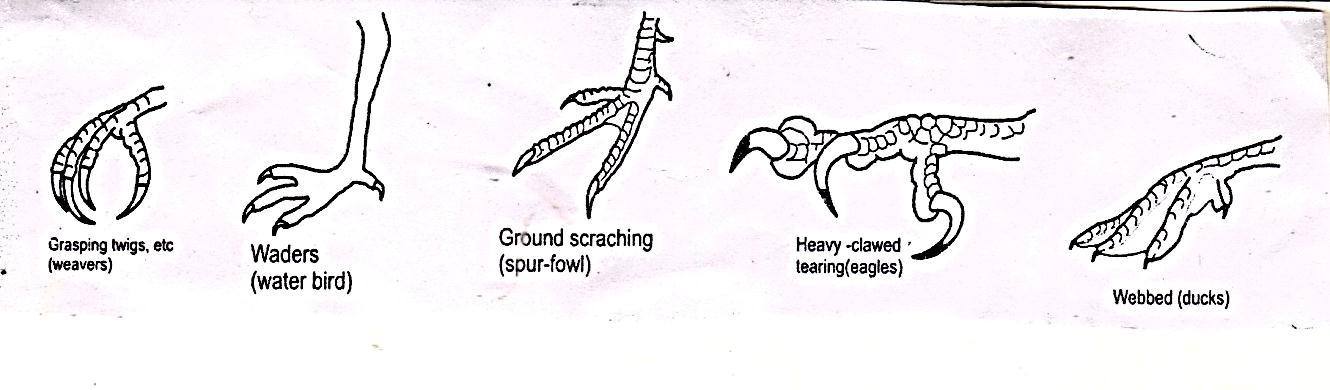 What type of evolution is illustrated by the limbs          				(1mk)………………………………………………………………………………………………………………What does the origin of the limbs suggest about the ancestry of these animals      	(1mk)………………………………………………………………………………………………………………(c) 	(i.) 	What are vestigial structures?                         						(1mk)                   ………………………………………………………………………………………………………………………………………………………………………………………………………………………………………………………………………………………………………………………………………………	(ii).	State an example of vestigial structure in humans        				(1mk)        	………………………………………………………………………………………………………………(i) 	What is natural selection?                                       					(2mks)                   ………………………………………………………………………………………………………………………………………………………………………………………………………………………………………………………………………………………………………………………………………………	(ii)	Give one example of nature selection in action      					(1mk)	………………………………………………………………………………………………………………………………………………………………………………………………………………………………(e)	Explain comparative serology as evidence of evolution.                                            	(1mk)                 ………………………………………………………………………………………………………………The diagram below represents a stage of growth in a seed during germination.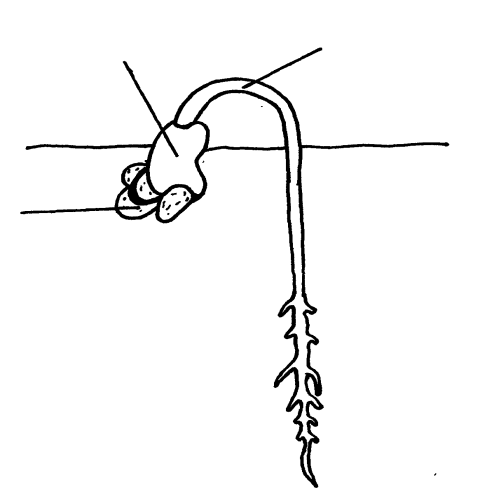 (i) Name the type of germination illustrated above 					(1mk)………………………………………………………………………………………………………(ii) Give a reason for your answer in (i) above 					(1mk)………………………………………………………………………………………………………………………………………………………………………………………………………………Name the part labellled R in the above diagram. 					(1mk)………………………………………………………………………………………………………………………………………………………………………………………………………………Give two functions of the part labeled Q 						(2mks)……………………………………………………………………………………………………………………………………………………………………………………………………………… Explain how the part labeled P straightens. 					(3mks)………………………………………………………………………………………………….………………………………………………………………………………………………….………………………………………………………………………………………………….The diagram below shows how blood glucose in mammalian body is regulated.					Pancrease secretes		Rise 			Hormone X 													  Fall 	Normal glucose level					Normal glucose level	90mg/100ml								90mg/100ml		Fall								          rise 					Less hormone X secreted					Hormone Y released(a) Name the hormone X and Y								(2mks)	X _______________________________________	Y _______________________________________(b) State two ways by which hormone X lowers glucose level in the blood when it rises above 90mg/100ml										(2mks)……………………………………………………………………………………………………………………………………………………………………………………………………………… (c) Name the organ that produces hormone Y						(1mk)……………………………………………………………………………………………………………………………………………………………………………………………………………… (d) Suppose there is deficiency of hormone X, state the disease the person would suffer      from 											(1mk)……………………………………………………………………………………………………………………………………………………………………………………………………………… (e) Explain how the disease mentioned in (d) above can be controlled.		(2mks)………………………………………………………………………………………………………………………………………………………………………………………………………………………………………………………………………………………………………………………………………………………………………………………………………………………………SECTION BAnswer question 6 compulsory and either question 7 or 8 in the space providedThe diagram below shows an experiment that was carried out to measure rate of photosynthesis in a water plant when exposed to different light intensities. 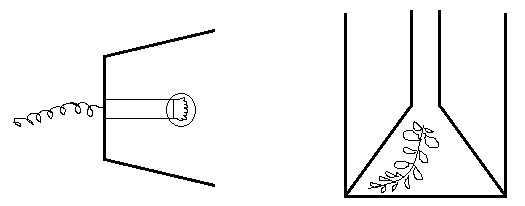 .	The shoot was exposed to different light intensities and the rate of photosynthesis estimated by counting the number of bubbles of the gas leaving the shoot per minute. The results are tabulated below.Draw the graph of the number of bubbles produced per minute against light intensity.  													(6 marks)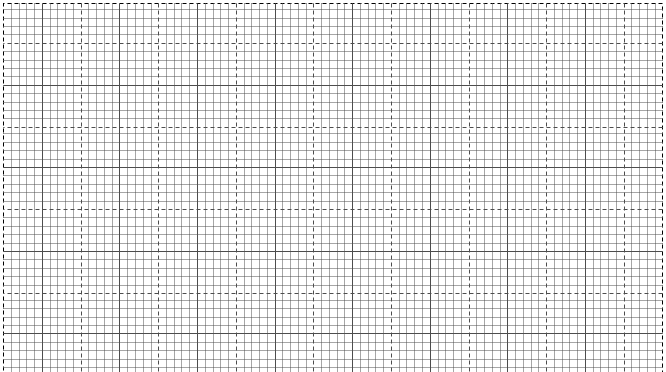 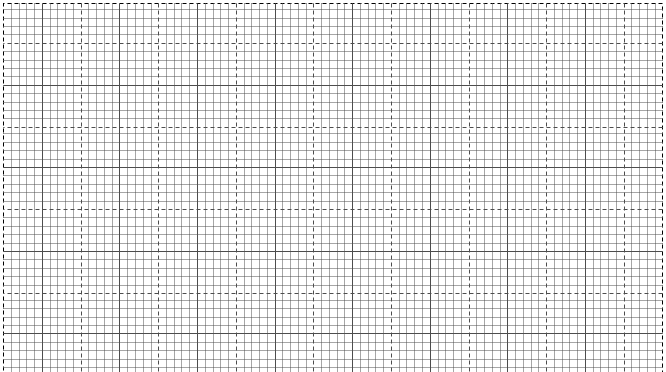 At what light intensity did the shoot produce 18 bubbles per minute 									(1mk)….……………………………………………………………………………………………………….25 bubbles per minute 									(1mk)…………………………………………………………………………………………………………Give two better ways of measuring the rate of photosynthesis other than counting bubbles produced per minute.                                                            					(2mks)………………………………………………………………………………………………………………………………………………………………………………………………………………………………………………………………………………………………………………………………………What is role of light intensity in photosynthesis  						(2mks)………………………………………………………………………………………………………………………………………………………………………………………………………………………………………………………………………………………………………………………………………Account for the expected results if the experiment was done at the following temperatures.40c    											(2mks)…………………………………………………………………………………………………………………………………………………………………………………………………………………………340 												( 2mks)…………………………………………………………………………………………………………………………………………………………………………………………………………………………600											( 2mks)…………………………………………………………………………………………………………………………………………………………………………………………………………………………Apart from light intensity and temperature, name other two factors that affect the rate of photosynthesis.											(2mks)………………………………………………………………………………………………………………………………………………………………………………………………………………………………………………………………………………………………………………………………………(a)	How are lungs adapted to their function?					(10mks)(b)	Describe the mechanism of opening and closing of the stomata using the				photosynthesis theory.(a)	Describe the various mechanism of fruit and seed dispersal.			(12mks)(b)	Describe the various events that occur in a flower after fertilization.		(8mks)……………………………………………………………………………………………………………………………………………………………………………………………………………………………………………………………………………………………………………………………………………………………………………………………………………………………………………………………………………………………………………………………………………………………………………………………………………………………………………………………………………………………………………………………………………………………………………………………………………………………………………………………………………………………………………………………………………………………………………………………………………………………………………………………………………………………………………………………………………………………………………………………………………………………………………………………………………………………………………………………………………………………………………………………………………………………………………………………………………………………………………………………………………………………………………………………………………………………………………………………………………………………………………………………………………………………………………………………………………………………………………………………………………………………………………………………………………………………………………………………………………………………………………………………………………………………………………………………………………………………………………………………………………………………………………………………………………………………………………………………………………………………………………………………………………………………………………………………………………………………………………………………………………………………………………………………………………………………………………………………………………………………………………………………………………………………………………………………………………………………………………………………………………………………………………………………………………………………………………………………………………………………………………………………………………………………………………………………………………………………………………………………………………………………………………………………………………………………………………………………………………………………………………………………………………………………………………………………………………………………………………………………………………………………………………………………………………………………………………………………………………………………………………………………………………………………………………………………………………………………………………………………………………………………………………………………………………………………………………………………………………………………………………………………………………………………………………………………………………………………………………………………………………………………………………………………………………………………………………………………………………………………………………………………………………………………………………………………………………………………………………………………………………………………………………………………………………………………………………………………………………………………………………………………………………………………………………………………………………………………………………………………………………………………………………………………………………………………………………………………………………………………………………………………………………………………………………………………………………………………………………………………………………………………………………………………………………………………………………………………………………………………………………………………………………………………………………………………………………………………………………………………………………………………………………………………………………………………………………………………………………………………………………………………………………………………………………………………………………………………………………………………………………………………………………………………………………………………………………………………………………………………………………………………………………………………………………………………………………………………………………………………………………………………………………………………………………………………………………………………………………………………………………………………………………………………………………………………………………………………………………………………………………………………………………………………………………………………………………………………………………………………………………………………………………………………………………………SectionQuestionMaximum scoreCandidates scoreA18A28A38A48A58B620B720B820Total score80DAY123456789101112Pulse per minute727889929290868077747272Number of bubble per minute714202426272727Light intensity (arbitrary units)12345678